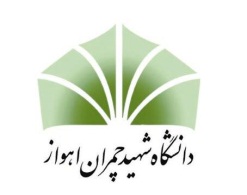 طرح درسعنوان درس:  کنترل بیولوژیک آفات ‍(مقطع کارشناسی ارشد)عنوان درس:  کنترل بیولوژیک آفات ‍(مقطع کارشناسی ارشد)عنوان درس:  کنترل بیولوژیک آفات ‍(مقطع کارشناسی ارشد)عنوان درس:  کنترل بیولوژیک آفات ‍(مقطع کارشناسی ارشد)عنوان درس:  کنترل بیولوژیک آفات ‍(مقطع کارشناسی ارشد)عنوان درس:  کنترل بیولوژیک آفات ‍(مقطع کارشناسی ارشد)عنوان درس:  کنترل بیولوژیک آفات ‍(مقطع کارشناسی ارشد)مدرس: پرویز شیشهبرمدرس: پرویز شیشهبرمدرس: پرویز شیشهبرمدرس: پرویز شیشهبرنیمسال: دومنیمسال: دومنیمسال: دومهدف درس: آشنایی با دشمنان طبیعی آفات و ارتقای دانش نظری و عملی در زمینه روش های مختلف کنترل بیولوژیک آفاتهدف درس: آشنایی با دشمنان طبیعی آفات و ارتقای دانش نظری و عملی در زمینه روش های مختلف کنترل بیولوژیک آفاتهدف درس: آشنایی با دشمنان طبیعی آفات و ارتقای دانش نظری و عملی در زمینه روش های مختلف کنترل بیولوژیک آفاتهدف درس: آشنایی با دشمنان طبیعی آفات و ارتقای دانش نظری و عملی در زمینه روش های مختلف کنترل بیولوژیک آفاتهدف درس: آشنایی با دشمنان طبیعی آفات و ارتقای دانش نظری و عملی در زمینه روش های مختلف کنترل بیولوژیک آفاتهدف درس: آشنایی با دشمنان طبیعی آفات و ارتقای دانش نظری و عملی در زمینه روش های مختلف کنترل بیولوژیک آفاتهدف درس: آشنایی با دشمنان طبیعی آفات و ارتقای دانش نظری و عملی در زمینه روش های مختلف کنترل بیولوژیک آفاتمنابع: Van Drische, R. G. and Belliws, T. S. 1996. Biological control. Chapman and Hall Publication.Bellows, T. S. and Fischer, T. W. 1999. Handbook of biological control: Priciples and Applications. Academic Press.Hajek, A. 2004. Natural enemies, an introduction to biological control. Cambridge University Press.Van Driesch, R. Hoddle, M. and Center, T. 2008. Control of pests and weeds by natural enemies; an introduction to biological control. Blackwell Publication.منابع: Van Drische, R. G. and Belliws, T. S. 1996. Biological control. Chapman and Hall Publication.Bellows, T. S. and Fischer, T. W. 1999. Handbook of biological control: Priciples and Applications. Academic Press.Hajek, A. 2004. Natural enemies, an introduction to biological control. Cambridge University Press.Van Driesch, R. Hoddle, M. and Center, T. 2008. Control of pests and weeds by natural enemies; an introduction to biological control. Blackwell Publication.منابع: Van Drische, R. G. and Belliws, T. S. 1996. Biological control. Chapman and Hall Publication.Bellows, T. S. and Fischer, T. W. 1999. Handbook of biological control: Priciples and Applications. Academic Press.Hajek, A. 2004. Natural enemies, an introduction to biological control. Cambridge University Press.Van Driesch, R. Hoddle, M. and Center, T. 2008. Control of pests and weeds by natural enemies; an introduction to biological control. Blackwell Publication.منابع: Van Drische, R. G. and Belliws, T. S. 1996. Biological control. Chapman and Hall Publication.Bellows, T. S. and Fischer, T. W. 1999. Handbook of biological control: Priciples and Applications. Academic Press.Hajek, A. 2004. Natural enemies, an introduction to biological control. Cambridge University Press.Van Driesch, R. Hoddle, M. and Center, T. 2008. Control of pests and weeds by natural enemies; an introduction to biological control. Blackwell Publication.منابع: Van Drische, R. G. and Belliws, T. S. 1996. Biological control. Chapman and Hall Publication.Bellows, T. S. and Fischer, T. W. 1999. Handbook of biological control: Priciples and Applications. Academic Press.Hajek, A. 2004. Natural enemies, an introduction to biological control. Cambridge University Press.Van Driesch, R. Hoddle, M. and Center, T. 2008. Control of pests and weeds by natural enemies; an introduction to biological control. Blackwell Publication.منابع: Van Drische, R. G. and Belliws, T. S. 1996. Biological control. Chapman and Hall Publication.Bellows, T. S. and Fischer, T. W. 1999. Handbook of biological control: Priciples and Applications. Academic Press.Hajek, A. 2004. Natural enemies, an introduction to biological control. Cambridge University Press.Van Driesch, R. Hoddle, M. and Center, T. 2008. Control of pests and weeds by natural enemies; an introduction to biological control. Blackwell Publication.منابع: Van Drische, R. G. and Belliws, T. S. 1996. Biological control. Chapman and Hall Publication.Bellows, T. S. and Fischer, T. W. 1999. Handbook of biological control: Priciples and Applications. Academic Press.Hajek, A. 2004. Natural enemies, an introduction to biological control. Cambridge University Press.Van Driesch, R. Hoddle, M. and Center, T. 2008. Control of pests and weeds by natural enemies; an introduction to biological control. Blackwell Publication.زمانبندی ارائه دروسزمانبندی ارائه دروسزمانبندی ارائه دروسزمانبندی ارائه دروسزمانبندی ارائه دروسزمانبندی ارائه دروسزمانبندی ارائه دروسمحتوای درسمحتوای درسمحتوای درسمحتوای درسمحتوای درسمحتوای درستاریخ جلسهنظری:نظری:نظری:نظری:نظری:نظری:نظری:تعریف و تاریخچه کنترل بیولوژیکتعریف و تاریخچه کنترل بیولوژیکتعریف و تاریخچه کنترل بیولوژیکتعریف و تاریخچه کنترل بیولوژیکتعریف و تاریخچه کنترل بیولوژیکتعریف و تاریخچه کنترل بیولوژیکجلسه اولدامنه کنترل بیولوژیک ( انواع موجودات هدف در برنامه های کنترل بیولوژیک)دامنه کنترل بیولوژیک ( انواع موجودات هدف در برنامه های کنترل بیولوژیک)دامنه کنترل بیولوژیک ( انواع موجودات هدف در برنامه های کنترل بیولوژیک)دامنه کنترل بیولوژیک ( انواع موجودات هدف در برنامه های کنترل بیولوژیک)دامنه کنترل بیولوژیک ( انواع موجودات هدف در برنامه های کنترل بیولوژیک)دامنه کنترل بیولوژیک ( انواع موجودات هدف در برنامه های کنترل بیولوژیک)جلسه دومجایگاه کنترل بیولوژیک در مدیریت تلفیقی آفاتجایگاه کنترل بیولوژیک در مدیریت تلفیقی آفاتجایگاه کنترل بیولوژیک در مدیریت تلفیقی آفاتجایگاه کنترل بیولوژیک در مدیریت تلفیقی آفاتجایگاه کنترل بیولوژیک در مدیریت تلفیقی آفاتجایگاه کنترل بیولوژیک در مدیریت تلفیقی آفاتجلسه سومویژگیهای دشمنان طبیعی مطلوب ویژگیهای دشمنان طبیعی مطلوب ویژگیهای دشمنان طبیعی مطلوب ویژگیهای دشمنان طبیعی مطلوب ویژگیهای دشمنان طبیعی مطلوب ویژگیهای دشمنان طبیعی مطلوب جلسه چهارماهداف کنترل بیولوژیک و روابط متقابل آفت – دشمن طبیعیاهداف کنترل بیولوژیک و روابط متقابل آفت – دشمن طبیعیاهداف کنترل بیولوژیک و روابط متقابل آفت – دشمن طبیعیاهداف کنترل بیولوژیک و روابط متقابل آفت – دشمن طبیعیاهداف کنترل بیولوژیک و روابط متقابل آفت – دشمن طبیعیاهداف کنترل بیولوژیک و روابط متقابل آفت – دشمن طبیعیجلسه پنجممطالعه دشمنان طبیعی آفات (شکارگرها)مطالعه دشمنان طبیعی آفات (شکارگرها)مطالعه دشمنان طبیعی آفات (شکارگرها)مطالعه دشمنان طبیعی آفات (شکارگرها)مطالعه دشمنان طبیعی آفات (شکارگرها)مطالعه دشمنان طبیعی آفات (شکارگرها)جلسه ششممطالعه دشمنان طبیعی آفات (پارازیتوئیدها)مطالعه دشمنان طبیعی آفات (پارازیتوئیدها)مطالعه دشمنان طبیعی آفات (پارازیتوئیدها)مطالعه دشمنان طبیعی آفات (پارازیتوئیدها)مطالعه دشمنان طبیعی آفات (پارازیتوئیدها)مطالعه دشمنان طبیعی آفات (پارازیتوئیدها)جلسه هفتممطالعه دشمنان طبیعی آفات (عوامل بیماریزا)مطالعه دشمنان طبیعی آفات (عوامل بیماریزا)مطالعه دشمنان طبیعی آفات (عوامل بیماریزا)مطالعه دشمنان طبیعی آفات (عوامل بیماریزا)مطالعه دشمنان طبیعی آفات (عوامل بیماریزا)مطالعه دشمنان طبیعی آفات (عوامل بیماریزا)جلسه هشتمحفاظت و حمایت از دشمنان طبیعی موجود در محیطحفاظت و حمایت از دشمنان طبیعی موجود در محیطحفاظت و حمایت از دشمنان طبیعی موجود در محیطحفاظت و حمایت از دشمنان طبیعی موجود در محیطحفاظت و حمایت از دشمنان طبیعی موجود در محیطحفاظت و حمایت از دشمنان طبیعی موجود در محیطجلسه نهمکنترل بیولوژیک کلاسیک و مراحل اجرای آنکنترل بیولوژیک کلاسیک و مراحل اجرای آنکنترل بیولوژیک کلاسیک و مراحل اجرای آنکنترل بیولوژیک کلاسیک و مراحل اجرای آنکنترل بیولوژیک کلاسیک و مراحل اجرای آنکنترل بیولوژیک کلاسیک و مراحل اجرای آنجلسه دهمتجاری سازی عوامل کنترل بیولوژیکتجاری سازی عوامل کنترل بیولوژیکتجاری سازی عوامل کنترل بیولوژیکتجاری سازی عوامل کنترل بیولوژیکتجاری سازی عوامل کنترل بیولوژیکتجاری سازی عوامل کنترل بیولوژیکجلسه یازدهمتولید انبوه و رها سازی اشباعی دشمنان طبیعیتولید انبوه و رها سازی اشباعی دشمنان طبیعیتولید انبوه و رها سازی اشباعی دشمنان طبیعیتولید انبوه و رها سازی اشباعی دشمنان طبیعیتولید انبوه و رها سازی اشباعی دشمنان طبیعیتولید انبوه و رها سازی اشباعی دشمنان طبیعیجلسه دوازدهمکنترل بیولوژیک آفات محصولات کشاورزی گلخانه ایکنترل بیولوژیک آفات محصولات کشاورزی گلخانه ایکنترل بیولوژیک آفات محصولات کشاورزی گلخانه ایکنترل بیولوژیک آفات محصولات کشاورزی گلخانه ایکنترل بیولوژیک آفات محصولات کشاورزی گلخانه ایکنترل بیولوژیک آفات محصولات کشاورزی گلخانه ایجلسه سیزدهمعوامل موثر در موفقیت و شکست برنامه های کنترل بیولوژیکعوامل موثر در موفقیت و شکست برنامه های کنترل بیولوژیکعوامل موثر در موفقیت و شکست برنامه های کنترل بیولوژیکعوامل موثر در موفقیت و شکست برنامه های کنترل بیولوژیکعوامل موثر در موفقیت و شکست برنامه های کنترل بیولوژیکعوامل موثر در موفقیت و شکست برنامه های کنترل بیولوژیکجلسه چهاردهمنیازها و موانع توسعه و کاربرد کنترل بیولوژیکنیازها و موانع توسعه و کاربرد کنترل بیولوژیکنیازها و موانع توسعه و کاربرد کنترل بیولوژیکنیازها و موانع توسعه و کاربرد کنترل بیولوژیکنیازها و موانع توسعه و کاربرد کنترل بیولوژیکنیازها و موانع توسعه و کاربرد کنترل بیولوژیکجلسه پانزدهمکنترل بیولوژیک در ایرانکنترل بیولوژیک در ایرانکنترل بیولوژیک در ایرانکنترل بیولوژیک در ایرانکنترل بیولوژیک در ایرانکنترل بیولوژیک در ایرانجلسه شانزدهممعرفی عوامل کنترل بیولوژیک تولید شده در ایرانمعرفی عوامل کنترل بیولوژیک تولید شده در ایرانمعرفی عوامل کنترل بیولوژیک تولید شده در ایرانمعرفی عوامل کنترل بیولوژیک تولید شده در ایرانمعرفی عوامل کنترل بیولوژیک تولید شده در ایرانمعرفی عوامل کنترل بیولوژیک تولید شده در ایرانجلسه هفدهمعملی:عملی:عملی:عملی:عملی:عملی:عملی:شناسایی دشمنان طبیعی آفات (شکارگرها: شناسایی خانواده ها، جنس ها و گونه های مهم راسته ناجور بالان)شناسایی دشمنان طبیعی آفات (شکارگرها: شناسایی خانواده ها، جنس ها و گونه های مهم راسته ناجور بالان)شناسایی دشمنان طبیعی آفات (شکارگرها: شناسایی خانواده ها، جنس ها و گونه های مهم راسته ناجور بالان)شناسایی دشمنان طبیعی آفات (شکارگرها: شناسایی خانواده ها، جنس ها و گونه های مهم راسته ناجور بالان)شناسایی دشمنان طبیعی آفات (شکارگرها: شناسایی خانواده ها، جنس ها و گونه های مهم راسته ناجور بالان)شناسایی دشمنان طبیعی آفات (شکارگرها: شناسایی خانواده ها، جنس ها و گونه های مهم راسته ناجور بالان)جلسه اولشناسایی دشمنان طبیعی آفات (شکارگرها: شناسایی خانواده ها، جنس ها و گونه های مهم تریپس ها و بالتوری ها)شناسایی دشمنان طبیعی آفات (شکارگرها: شناسایی خانواده ها، جنس ها و گونه های مهم تریپس ها و بالتوری ها)شناسایی دشمنان طبیعی آفات (شکارگرها: شناسایی خانواده ها، جنس ها و گونه های مهم تریپس ها و بالتوری ها)شناسایی دشمنان طبیعی آفات (شکارگرها: شناسایی خانواده ها، جنس ها و گونه های مهم تریپس ها و بالتوری ها)شناسایی دشمنان طبیعی آفات (شکارگرها: شناسایی خانواده ها، جنس ها و گونه های مهم تریپس ها و بالتوری ها)شناسایی دشمنان طبیعی آفات (شکارگرها: شناسایی خانواده ها، جنس ها و گونه های مهم تریپس ها و بالتوری ها)جلسه دومشناسایی دشمنان طبیعی آفات (شکارگرها: شناسایی خانواده ها، جنس ها و گونه های مهم سخت بالپوشان)شناسایی دشمنان طبیعی آفات (شکارگرها: شناسایی خانواده ها، جنس ها و گونه های مهم سخت بالپوشان)شناسایی دشمنان طبیعی آفات (شکارگرها: شناسایی خانواده ها، جنس ها و گونه های مهم سخت بالپوشان)شناسایی دشمنان طبیعی آفات (شکارگرها: شناسایی خانواده ها، جنس ها و گونه های مهم سخت بالپوشان)شناسایی دشمنان طبیعی آفات (شکارگرها: شناسایی خانواده ها، جنس ها و گونه های مهم سخت بالپوشان)شناسایی دشمنان طبیعی آفات (شکارگرها: شناسایی خانواده ها، جنس ها و گونه های مهم سخت بالپوشان)جلسه سومشناسایی دشمنان طبیعی آفات (شکارگرها: شناسایی خانواده ها، جنس ها و گونه های مهم دوبالان)شناسایی دشمنان طبیعی آفات (شکارگرها: شناسایی خانواده ها، جنس ها و گونه های مهم دوبالان)شناسایی دشمنان طبیعی آفات (شکارگرها: شناسایی خانواده ها، جنس ها و گونه های مهم دوبالان)شناسایی دشمنان طبیعی آفات (شکارگرها: شناسایی خانواده ها، جنس ها و گونه های مهم دوبالان)شناسایی دشمنان طبیعی آفات (شکارگرها: شناسایی خانواده ها، جنس ها و گونه های مهم دوبالان)شناسایی دشمنان طبیعی آفات (شکارگرها: شناسایی خانواده ها، جنس ها و گونه های مهم دوبالان)جلسه چهارمشناسایی دشمنان طبیعی آفات (شکارگرها: شناسایی خانواده ها، جنس ها و گونه های مهم بال غشائیان)شناسایی دشمنان طبیعی آفات (شکارگرها: شناسایی خانواده ها، جنس ها و گونه های مهم بال غشائیان)شناسایی دشمنان طبیعی آفات (شکارگرها: شناسایی خانواده ها، جنس ها و گونه های مهم بال غشائیان)شناسایی دشمنان طبیعی آفات (شکارگرها: شناسایی خانواده ها، جنس ها و گونه های مهم بال غشائیان)شناسایی دشمنان طبیعی آفات (شکارگرها: شناسایی خانواده ها، جنس ها و گونه های مهم بال غشائیان)شناسایی دشمنان طبیعی آفات (شکارگرها: شناسایی خانواده ها، جنس ها و گونه های مهم بال غشائیان)جلسه پنجمشناسایی دشمنان طبیعی آفات (پارازیتوئیدها: شناسایی خانواده ها، جنس ها و گونه های مهم دو بالان)شناسایی دشمنان طبیعی آفات (پارازیتوئیدها: شناسایی خانواده ها، جنس ها و گونه های مهم دو بالان)شناسایی دشمنان طبیعی آفات (پارازیتوئیدها: شناسایی خانواده ها، جنس ها و گونه های مهم دو بالان)شناسایی دشمنان طبیعی آفات (پارازیتوئیدها: شناسایی خانواده ها، جنس ها و گونه های مهم دو بالان)شناسایی دشمنان طبیعی آفات (پارازیتوئیدها: شناسایی خانواده ها، جنس ها و گونه های مهم دو بالان)شناسایی دشمنان طبیعی آفات (پارازیتوئیدها: شناسایی خانواده ها، جنس ها و گونه های مهم دو بالان)جلسه ششمشناسایی دشمنان طبیعی آفات (پارازیتوئیدها: شناسایی خانواده ها، جنس ها و گونه های مهم بال غشائیان: بالا خانواده Ichneumonidea)شناسایی دشمنان طبیعی آفات (پارازیتوئیدها: شناسایی خانواده ها، جنس ها و گونه های مهم بال غشائیان: بالا خانواده Ichneumonidea)شناسایی دشمنان طبیعی آفات (پارازیتوئیدها: شناسایی خانواده ها، جنس ها و گونه های مهم بال غشائیان: بالا خانواده Ichneumonidea)شناسایی دشمنان طبیعی آفات (پارازیتوئیدها: شناسایی خانواده ها، جنس ها و گونه های مهم بال غشائیان: بالا خانواده Ichneumonidea)شناسایی دشمنان طبیعی آفات (پارازیتوئیدها: شناسایی خانواده ها، جنس ها و گونه های مهم بال غشائیان: بالا خانواده Ichneumonidea)شناسایی دشمنان طبیعی آفات (پارازیتوئیدها: شناسایی خانواده ها، جنس ها و گونه های مهم بال غشائیان: بالا خانواده Ichneumonidea)جلسه هفتمشناسایی دشمنان طبیعی آفات (پارازیتوئیدها: شناسایی خانواده ها، جنس ها و گونه های مهم بال غشائیان: بالا خانواده chalcidoidea)شناسایی دشمنان طبیعی آفات (پارازیتوئیدها: شناسایی خانواده ها، جنس ها و گونه های مهم بال غشائیان: بالا خانواده chalcidoidea)شناسایی دشمنان طبیعی آفات (پارازیتوئیدها: شناسایی خانواده ها، جنس ها و گونه های مهم بال غشائیان: بالا خانواده chalcidoidea)شناسایی دشمنان طبیعی آفات (پارازیتوئیدها: شناسایی خانواده ها، جنس ها و گونه های مهم بال غشائیان: بالا خانواده chalcidoidea)شناسایی دشمنان طبیعی آفات (پارازیتوئیدها: شناسایی خانواده ها، جنس ها و گونه های مهم بال غشائیان: بالا خانواده chalcidoidea)شناسایی دشمنان طبیعی آفات (پارازیتوئیدها: شناسایی خانواده ها، جنس ها و گونه های مهم بال غشائیان: بالا خانواده chalcidoidea)جلسه هشتمشناسایی دشمنان طبیعی آفات (پارازیتوئیدها: شناسایی خانواده ها، جنس ها و گونه های مهم بال غشائیان: سایر خانواده ها)شناسایی دشمنان طبیعی آفات (پارازیتوئیدها: شناسایی خانواده ها، جنس ها و گونه های مهم بال غشائیان: سایر خانواده ها)شناسایی دشمنان طبیعی آفات (پارازیتوئیدها: شناسایی خانواده ها، جنس ها و گونه های مهم بال غشائیان: سایر خانواده ها)شناسایی دشمنان طبیعی آفات (پارازیتوئیدها: شناسایی خانواده ها، جنس ها و گونه های مهم بال غشائیان: سایر خانواده ها)شناسایی دشمنان طبیعی آفات (پارازیتوئیدها: شناسایی خانواده ها، جنس ها و گونه های مهم بال غشائیان: سایر خانواده ها)شناسایی دشمنان طبیعی آفات (پارازیتوئیدها: شناسایی خانواده ها، جنس ها و گونه های مهم بال غشائیان: سایر خانواده ها)جلسه نهمآشنایی با مهمترین عوامل کاربردی بیماریزای آفات (قارچ ها، ویروس ها، باکتری ها و نماتدها)آشنایی با مهمترین عوامل کاربردی بیماریزای آفات (قارچ ها، ویروس ها، باکتری ها و نماتدها)آشنایی با مهمترین عوامل کاربردی بیماریزای آفات (قارچ ها، ویروس ها، باکتری ها و نماتدها)آشنایی با مهمترین عوامل کاربردی بیماریزای آفات (قارچ ها، ویروس ها، باکتری ها و نماتدها)آشنایی با مهمترین عوامل کاربردی بیماریزای آفات (قارچ ها، ویروس ها، باکتری ها و نماتدها)آشنایی با مهمترین عوامل کاربردی بیماریزای آفات (قارچ ها، ویروس ها، باکتری ها و نماتدها)جلسه دهمبازید از مراکز پرورش و تولید انبوه دشمنان طبیعی آفات (پارازیتوئیده و شکارگرهای آفات)بازید از مراکز پرورش و تولید انبوه دشمنان طبیعی آفات (پارازیتوئیده و شکارگرهای آفات)بازید از مراکز پرورش و تولید انبوه دشمنان طبیعی آفات (پارازیتوئیده و شکارگرهای آفات)بازید از مراکز پرورش و تولید انبوه دشمنان طبیعی آفات (پارازیتوئیده و شکارگرهای آفات)بازید از مراکز پرورش و تولید انبوه دشمنان طبیعی آفات (پارازیتوئیده و شکارگرهای آفات)بازید از مراکز پرورش و تولید انبوه دشمنان طبیعی آفات (پارازیتوئیده و شکارگرهای آفات)جلسه یازدهمبازید از مراکز پرورش و تولید انبوه دشمنان طبیعی آفات (پارازیتوئیده و شکارگرهای آفات)بازید از مراکز پرورش و تولید انبوه دشمنان طبیعی آفات (پارازیتوئیده و شکارگرهای آفات)بازید از مراکز پرورش و تولید انبوه دشمنان طبیعی آفات (پارازیتوئیده و شکارگرهای آفات)بازید از مراکز پرورش و تولید انبوه دشمنان طبیعی آفات (پارازیتوئیده و شکارگرهای آفات)بازید از مراکز پرورش و تولید انبوه دشمنان طبیعی آفات (پارازیتوئیده و شکارگرهای آفات)بازید از مراکز پرورش و تولید انبوه دشمنان طبیعی آفات (پارازیتوئیده و شکارگرهای آفات)جلسه دوازدهمبازید از مراکز پرورش و تولید انبوه دشمنان طبیعی آفات (پارازیتوئیده و شکارگرهای آفات)بازید از مراکز پرورش و تولید انبوه دشمنان طبیعی آفات (پارازیتوئیده و شکارگرهای آفات)بازید از مراکز پرورش و تولید انبوه دشمنان طبیعی آفات (پارازیتوئیده و شکارگرهای آفات)بازید از مراکز پرورش و تولید انبوه دشمنان طبیعی آفات (پارازیتوئیده و شکارگرهای آفات)بازید از مراکز پرورش و تولید انبوه دشمنان طبیعی آفات (پارازیتوئیده و شکارگرهای آفات)بازید از مراکز پرورش و تولید انبوه دشمنان طبیعی آفات (پارازیتوئیده و شکارگرهای آفات)جلسه سیزدهمبازید از مراکز پرورش و تولید انبوه دشمنان طبیعی آفات (عوامل بیماریزای آفات)بازید از مراکز پرورش و تولید انبوه دشمنان طبیعی آفات (عوامل بیماریزای آفات)بازید از مراکز پرورش و تولید انبوه دشمنان طبیعی آفات (عوامل بیماریزای آفات)بازید از مراکز پرورش و تولید انبوه دشمنان طبیعی آفات (عوامل بیماریزای آفات)بازید از مراکز پرورش و تولید انبوه دشمنان طبیعی آفات (عوامل بیماریزای آفات)بازید از مراکز پرورش و تولید انبوه دشمنان طبیعی آفات (عوامل بیماریزای آفات)جلسه چهاردهمبازید از مراکز پرورش و تولید انبوه دشمنان طبیعی آفات (عوامل بیماریزای آفات)بازید از مراکز پرورش و تولید انبوه دشمنان طبیعی آفات (عوامل بیماریزای آفات)بازید از مراکز پرورش و تولید انبوه دشمنان طبیعی آفات (عوامل بیماریزای آفات)بازید از مراکز پرورش و تولید انبوه دشمنان طبیعی آفات (عوامل بیماریزای آفات)بازید از مراکز پرورش و تولید انبوه دشمنان طبیعی آفات (عوامل بیماریزای آفات)بازید از مراکز پرورش و تولید انبوه دشمنان طبیعی آفات (عوامل بیماریزای آفات)جلسه پانزدهمارزیابی کلکسیون دشمنان طبیعی جمع آوری شده توسط دانشجویانارزیابی کلکسیون دشمنان طبیعی جمع آوری شده توسط دانشجویانارزیابی کلکسیون دشمنان طبیعی جمع آوری شده توسط دانشجویانارزیابی کلکسیون دشمنان طبیعی جمع آوری شده توسط دانشجویانارزیابی کلکسیون دشمنان طبیعی جمع آوری شده توسط دانشجویانارزیابی کلکسیون دشمنان طبیعی جمع آوری شده توسط دانشجویانجلسه شانزدهمارزیابی کلکسیون دشمنان طبیعی جمع آوری شده توسط دانشجویانارزیابی کلکسیون دشمنان طبیعی جمع آوری شده توسط دانشجویانارزیابی کلکسیون دشمنان طبیعی جمع آوری شده توسط دانشجویانارزیابی کلکسیون دشمنان طبیعی جمع آوری شده توسط دانشجویانارزیابی کلکسیون دشمنان طبیعی جمع آوری شده توسط دانشجویانارزیابی کلکسیون دشمنان طبیعی جمع آوری شده توسط دانشجویانجلسه هفدهمشیوه ارزیابیشیوه ارزیابیشیوه ارزیابیشیوه ارزیابیشیوه ارزیابیشیوه ارزیابیشیوه ارزیابیپروژه/ کار عملیپایانترمفعالیت کلاسیمیان ترممیان ترمارزشیابی مستمرارزشیابی مستمر1030------30302020